GASTROINTESTINAL ILLNESS CLUSTER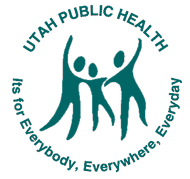 (e.g., Norovirus)Confidential Case ReportPlease fill in the blanks or check the answer for each fieldDEMOGRAPHICSName of facilityContact personContact personDEMOGRAPHICSAddressCityCityZipDEMOGRAPHICSCountyStatePhonePhoneDEMOGRAPHICSMajor setting of exposure campcommunity-wide community-wide community-wide daycaredaycaredetention facility detention facility family event  family event  family event  family event  DEMOGRAPHICSMajor setting of exposure hospital/clinic hotel hotel hotel nursing home nursing home poolpoolprivate setting (residential home)private setting (residential home)private setting (residential home)private setting (residential home)DEMOGRAPHICSMajor setting of exposure religious facilityrestaurantrestaurantrestaurantschoolschoolshipshipworkplaceworkplaceworkplaceworkplaceDEMOGRAPHICSMajor setting of exposure other:      other:      other:      other:      other:      other:      other:      other:      other:      other:      other:      other:      DEMOGRAPHICSNumber ill/affected    Patients:                                      Staff:          Number ill/affected    Patients:                                      Staff:          Number in facility/at risk   Patients:                                             Staff:          Number in facility/at risk   Patients:                                             Staff:          Number in facility/at risk   Patients:                                             Staff:          Number in facility/at risk   Patients:                                             Staff:          Number in facility/at risk   Patients:                                             Staff:                Male            Female (Counts, not %)      Male            Female (Counts, not %)      Male            Female (Counts, not %)      Male            Female (Counts, not %)      Male            Female (Counts, not %)1st known onset date:      1st known onset date:      Last known onset date:         Last known onset date:         Last known onset date:         Last known onset date:         Last known onset date:         Last known onset date:         Last known onset date:         Last known onset date:         Last known onset date:         Last known onset date:         CLINICALAge range of cases:      <1 year                   <1 year                   <1 year                   %      20-49 years              %      %      %CLINICAL      1-4 years                 1-4 years                 1-4 years                 %      50-74 years              %      %      %CLINICAL      5-9 years                 5-9 years                 5-9 years                 %      ≥75 years                 %      %      %CLINICAL      10-19 years             10-19 years             10-19 years             %      unknown                  %      %      %CLINICALSymptoms# Cases with
symptoms# Cases with
symptomsTotal # cases for
whom info availableTotal # cases for
whom info available# CasesTotal # cases for
 whom info availableCLINICALNausea  Any seen by physician?  Any seen by physician?  Any seen by physician?Y  N  UY  N  UCLINICALFeverAny hospitalized?Any hospitalized?Any hospitalized?Y  N  UY  N  UCLINICALVomitingAny died?Any died?Any died?Y  N  UY  N  UCLINICALAbdominal painVisited ER?Visited ER?Visited ER?Y  N  UY  N  UCLINICALHeadacheDuration:Duration:Duration:Duration:Duration:Duration:Duration:CLINICALDiarrhealess than 24 hrs    24-48 hrs      more than 48 hrs  less than 24 hrs    24-48 hrs      more than 48 hrs  less than 24 hrs    24-48 hrs      more than 48 hrs  less than 24 hrs    24-48 hrs      more than 48 hrs  less than 24 hrs    24-48 hrs      more than 48 hrs  less than 24 hrs    24-48 hrs      more than 48 hrs  less than 24 hrs    24-48 hrs      more than 48 hrs  CLINICALBloody diarrheaongoing                unknown  ongoing                unknown  ongoing                unknown  ongoing                unknown  ongoing                unknown  ongoing                unknown  ongoing                unknown  CLINICALLABORATORYAny lab testing done?   Y  N  U     If yes, complete table below:Any lab testing done?   Y  N  U     If yes, complete table below:Any lab testing done?   Y  N  U     If yes, complete table below:Any lab testing done?   Y  N  U     If yes, complete table below:Any lab testing done?   Y  N  U     If yes, complete table below:Any lab testing done?   Y  N  U     If yes, complete table below:LABORATORYLab name/phoneCollection date:Tested for:Specimen source:Lab result:If positive, etiologic agent (genus, species, serotype):LABORATORYbacteriaviruseschemicals/toxinsparasitesstoolother:      pos	neg	presump posinconclusive	pending	LABORATORYbacteriaviruseschemicals/toxinsparasitesstoolother:      pos	neg	presump posinconclusive	pendingLABORATORYbacteriaviruseschemicals/toxinsparasitesstoolother:      pos	neg	presump posinconclusive	pendingLABORATORYbacteriaviruseschemicals/toxinsparasitesstoolother:      pos	neg	presump posinconclusive	pendingLABORATORYbacteriaviruseschemicals/toxinsparasitesstoolother:      pos	neg	presump posinconclusive	pendingLABORATORYTotal # tested:       Total # positive:       Total # positive:       Total # positive:       Total # positive:       Total # positive:       REPORTINGReporter name:      Reporter name:      Reporter name:      Phone:      REPORTINGReported by:  hospital/ICP   clinic/MD office   lab   other:      Reported by:  hospital/ICP   clinic/MD office   lab   other:      Date first reported to Public Health:      Date first reported to Public Health:      REPORTINGReceived by whom at LHD:      LHD open date:      LHD Investigator:      LHD Investigator:      REPORTINGTRANSMISSIONHIGH-RISK SETTINGSAny food handling, daycare, residential care or patient care staff ill?  Y  N  U     Any tested?  Y  N  U  If yes, complete lab section above.Details of ill staff (worked while ill, dates worked):      HIGH-RISK SETTINGSAny food handling, daycare, residential care or patient care staff ill?  Y  N  U     Any tested?  Y  N  U  If yes, complete lab section above.Details of ill staff (worked while ill, dates worked):      HIGH-RISK SETTINGSAny food handling, daycare, residential care or patient care staff ill?  Y  N  U     Any tested?  Y  N  U  If yes, complete lab section above.Details of ill staff (worked while ill, dates worked):      HIGH-RISK SETTINGSAny food handling, daycare, residential care or patient care staff ill?  Y  N  U     Any tested?  Y  N  U  If yes, complete lab section above.Details of ill staff (worked while ill, dates worked):      HIGH-RISK SETTINGSAny food handling, daycare, residential care or patient care staff ill?  Y  N  U     Any tested?  Y  N  U  If yes, complete lab section above.Details of ill staff (worked while ill, dates worked):      TRANSMISSIONFOOD (suspect food items, food preparation practices, e.g. where/how food prepared, food on field trips, at events, etc):      FOOD (suspect food items, food preparation practices, e.g. where/how food prepared, food on field trips, at events, etc):      FOOD (suspect food items, food preparation practices, e.g. where/how food prepared, food on field trips, at events, etc):      FOOD (suspect food items, food preparation practices, e.g. where/how food prepared, food on field trips, at events, etc):      FOOD (suspect food items, food preparation practices, e.g. where/how food prepared, food on field trips, at events, etc):      TRANSMISSIONWATERSource of drinking water:      	municipal    	bottled	well    	commercial delivery	other:      Exposure to untreated water: 	none     	well    	natural water	secondary/irrigation    	other:      WATERSource of drinking water:      	municipal    	bottled	well    	commercial delivery	other:      Exposure to untreated water: 	none     	well    	natural water	secondary/irrigation    	other:      WATERSource of drinking water:      	municipal    	bottled	well    	commercial delivery	other:      Exposure to untreated water: 	none     	well    	natural water	secondary/irrigation    	other:      WATERSource of drinking water:      	municipal    	bottled	well    	commercial delivery	other:      Exposure to untreated water: 	none     	well    	natural water	secondary/irrigation    	other:      WATERSource of drinking water:      	municipal    	bottled	well    	commercial delivery	other:      Exposure to untreated water: 	none     	well    	natural water	secondary/irrigation    	other:      TRANSMISSIONDISINFECTION PROCEDURES, including before & after LHD intervention (type of disinfectant, amount used, frequency of use):      DISINFECTION PROCEDURES, including before & after LHD intervention (type of disinfectant, amount used, frequency of use):      DISINFECTION PROCEDURES, including before & after LHD intervention (type of disinfectant, amount used, frequency of use):      DISINFECTION PROCEDURES, including before & after LHD intervention (type of disinfectant, amount used, frequency of use):      DISINFECTION PROCEDURES, including before & after LHD intervention (type of disinfectant, amount used, frequency of use):      TRANSMISSIONINTERESTING RELATED FACTS (location of ill individuals, timing of onsets, common exposures - field trips, dances, events - other similarities, etc): INTERESTING RELATED FACTS (location of ill individuals, timing of onsets, common exposures - field trips, dances, events - other similarities, etc): INTERESTING RELATED FACTS (location of ill individuals, timing of onsets, common exposures - field trips, dances, events - other similarities, etc): INTERESTING RELATED FACTS (location of ill individuals, timing of onsets, common exposures - field trips, dances, events - other similarities, etc): INTERESTING RELATED FACTS (location of ill individuals, timing of onsets, common exposures - field trips, dances, events - other similarities, etc): TRANSMISSIONPrimary mode of transmission:foodwateranimal contactperson-to-person TRANSMISSIONPrimary mode of transmission:environmental contamination other than food/waterenvironmental contamination other than food/waterenvironmental contamination other than food/waterindeterminate/unknownTRANSMISSIONPrimary mode of transmission:other:      other:      other:      other:      TRANSMISSIONFOLLOW-UP ACTIONS & ADMINISTRATIVEDateDateDateActionFOLLOW-UP ACTIONS & ADMINISTRATIVE Provide education.FOLLOW-UP ACTIONS & ADMINISTRATIVE Restrict/exclude ill attendees/workers.FOLLOW-UP ACTIONS & ADMINISTRATIVE Verify isolate(s) sent to USL: PH, if lab result(s) positive for reportable disease(s).FOLLOW-UP ACTIONS & ADMINISTRATIVE Link cases to the outbreak in UT-NEDSS (e.g. by entering the outbreak code in each patient’s CMR) FOLLOW-UP ACTIONS & ADMINISTRATIVE Notify clinic/hospital facility where patient(s) seen, if applicable.FOLLOW-UP ACTIONS & ADMINISTRATIVE Complete environmental investigation, if warranted.  Summarize results, or if inspection not warranted, explain:      FOLLOW-UP ACTIONS & ADMINISTRATIVE Complete environmental investigation, if warranted.  Summarize results, or if inspection not warranted, explain:      FOLLOW-UP ACTIONS & ADMINISTRATIVE Follow-up with facility (obtain updated numbers, lab/clinical info):      FOLLOW-UP ACTIONS & ADMINISTRATIVE Follow-up with facility (obtain updated numbers, lab/clinical info):      FOLLOW-UP ACTIONS & ADMINISTRATIVE Follow-up with facility (obtain updated numbers, lab/clinical info):      FOLLOW-UP ACTIONS & ADMINISTRATIVE Follow-up with facility (obtain updated numbers, lab/clinical info):      FOLLOW-UP ACTIONS & ADMINISTRATIVE Notify UDOH of cluster. FOLLOW-UP ACTIONS & ADMINISTRATIVE Complete CDC outbreak form, if appropriate.FOLLOW-UP ACTIONS & ADMINISTRATIVE Other follow-up:      FOLLOW-UP ACTIONS & ADMINISTRATIVE Other follow-up:      FOLLOW-UP ACTIONS & ADMINISTRATIVEFOLLOW-UP ACTIONS & ADMINISTRATIVEDiscussion and Conclusion:      Discussion and Conclusion:      Discussion and Conclusion:      Discussion and Conclusion:      LHD closed date:                                                 Date submitted to UDOH:      LHD closed date:                                                 Date submitted to UDOH:      LHD closed date:                                                 Date submitted to UDOH:      LHD closed date:                                                 Date submitted to UDOH:      